REPÉRAGEEntoure dans les pyramides les mots demandés.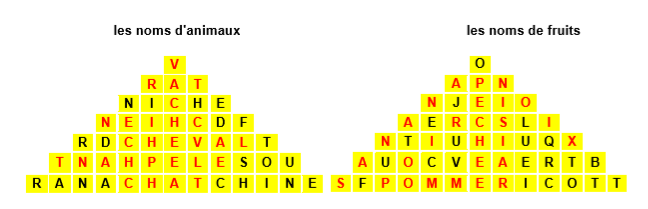 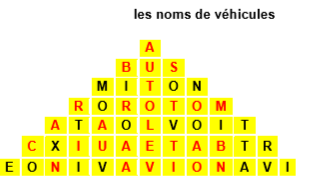 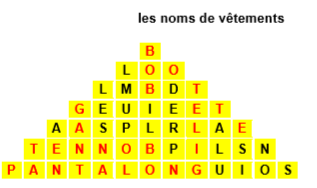 